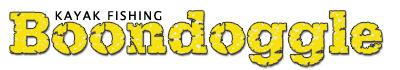 FOR IMMEDIATE RELEASEContact: Geri FairbanksGeri@KayakFishingBoondoggle.comThe Kayak Fishing BoondoggleTM  Combines Educational Workshops and Product Demonstrations with Fishing and Family Fun at KARS ParkArea residents wanting to learn more about kayak fishing are invited to join the educational workshops, product demonstrations, and the Vendor Village at KARS Park this October Columbus Day weekend.Titusville, Fla. (August 13, 2014) - The Kayak Fishing Boondoggle™ invites all paddling and fishing enthusiasts to join a growing number of kayak anglers from around the nation who will assemble over the Columbus Day weekend, October 10 and 11, 2014 at KARS Park in Merritt Island, FL. For those who want to learn more about paddling and kayak fishing, you are invited to join the free, family-friendly event which offers educational workshops, product demonstrations, kids' fun zone, and products for sale in the Boondoggle's Vendor Village.Boondoggle weekend festivities begin at 2:00 p.m. on Friday with the Vendor Village exhibits and continue on through an early evening Meet and Greet where food and drink will be on hand for participants to establish friendships and exchange fish stories. Vendors will open their exhibit booths a second time between 2 p.m. and 9 p.m. on Saturday. Educational workshops and kayak demonstrations are scheduled throughout the day, followed by a catered BBQ dinner and raffle for a variety of products that have been donated by sponsoring vendors. Prizes consist of kayaks, paddling and fishing gear and accessories.Proceeds from the raffle are donated to local charities like Heroes on the Water, which helps our nation's injured military personnel reintegrate with society through kayak fishing and the outdoors. Raffle tickets may be purchased at the event.“Somehow, everyone who comes to the event becomes a part of the Boondoggle family, even if they’re a newbie,” said Adam Hayes of YakAngler.com. “It’s pretty amazing. We come from different states, but we’re like one big, happy family.”Passionate about the Boondoggle, kayak anglers travel from locations throughout Florida, Georgia, North and South Carolina, Alabama, Louisiana, Virginia, Texas, and from as far away as California, New Hampshire, and Maine. The Boondoggle isn’t just a bunch of people who like to camp and fish from a kayak – it’s a community of anglers who have become supporting fans, and much loved friends. The Boondoggle is a four-day camping and kayak fishing event which occurs twice a year over holiday weekends in different locations throughout the southeastern United States. It provides an escape for kayak fishing enthusiasts looking to relax, hang out, and fish with like-minded individuals in a new location. Boondoggle locations are chosen for their pristine waters set against a beautiful landscape, plenty of breathing room, and an abundance of fish.  Participants are encouraged to join the daytime educational workshops, kayak demonstrations and the Vendor Village. To learn more about the Kayak Fishing Boondoggle and to register for the free event, visit www.KayakFishingBoondoggle.com. About Kayak Fishing Boondoggle LLC The Kayak Fishing BoondoggleTM   is a four-day camping and kayak fishing event which occurs twice a year over holiday weekends in different locations throughout the southeastern United States. With more than 500 in attendance, the Boondoggle provides an escape for kayak fishing enthusiasts looking to relax, hang out, and fish with like-minded individuals in a new location. Boondoggle locations are chosen for their pristine waters set against a beautiful landscape, plenty of breathing room, and an abundance of fish.  About YakAngler.com YakAngler.com is your "Ultimate Kayak Fishing Resource".  The company was founded in 2009 by Mark Watanabe and Adam Hayes, in an effort to provide users with the best kayak fishing community and resource site on the web.  With its ever expanding community of kayak anglers YakAngler is quickly becoming the resource for all kayak fisherman.
###